ANEXO IIICARTA CONVITE AOS INTEGRANTES DA Comissão EXAMINADORA DO TRABALHO DE CONCLUSÃO DE CURSO de licenciatura em Química Prezado avaliador,	Temos a imensa satisfação de convidá-lo a participar como membro Titular da Comissão Examinadora da defesa do Trabalho de Conclusão do Curso (TCC) do(a) discente (nome), intitulado: “(título)”, e desenvolvido sob a orientação do Prof. (nome). A referida defesa será realiada: data, horário e local. 	O trabalho de conclusão do Curso de licenciatura em Química será avaliado considerando a escrita e a apresentação do trabalho.	No que se refere a parte escrita, o TCC, quando na forma de Monografia, deverá ser elaborado obedecendo às diretrizes para a redação de Trabalhos Acadêmicos desta Instituição (ANEXOS I e II da RESOLUÇÃO Nº 15 – CONSEPE, DE 21 DE MAIO DE 2010).  O TCC, quando na forma de artigo científico, deverá ser elaborado de acordo com as normas de publicação do periódico escolhido, as quais deverão ser anexadas ao documento. Outras questões a serem observadas são aquelas fornecidas na Ficha de Avaliação Individual do TCC, encaminhada junto ao exemplar a ser avaliado.Diamantina, ...... de ............................... de .........____________________________________Professor(a) (Orientador (a)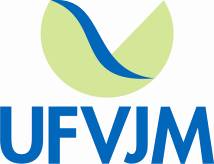 MINISTÉRIO DA EDUCAÇÃOUNIVERSIDADE FEDERAL DOS VALES DO JEQUITINHONHA E MUCURIDEPARTAMENTO DE QUÍMICA - FACET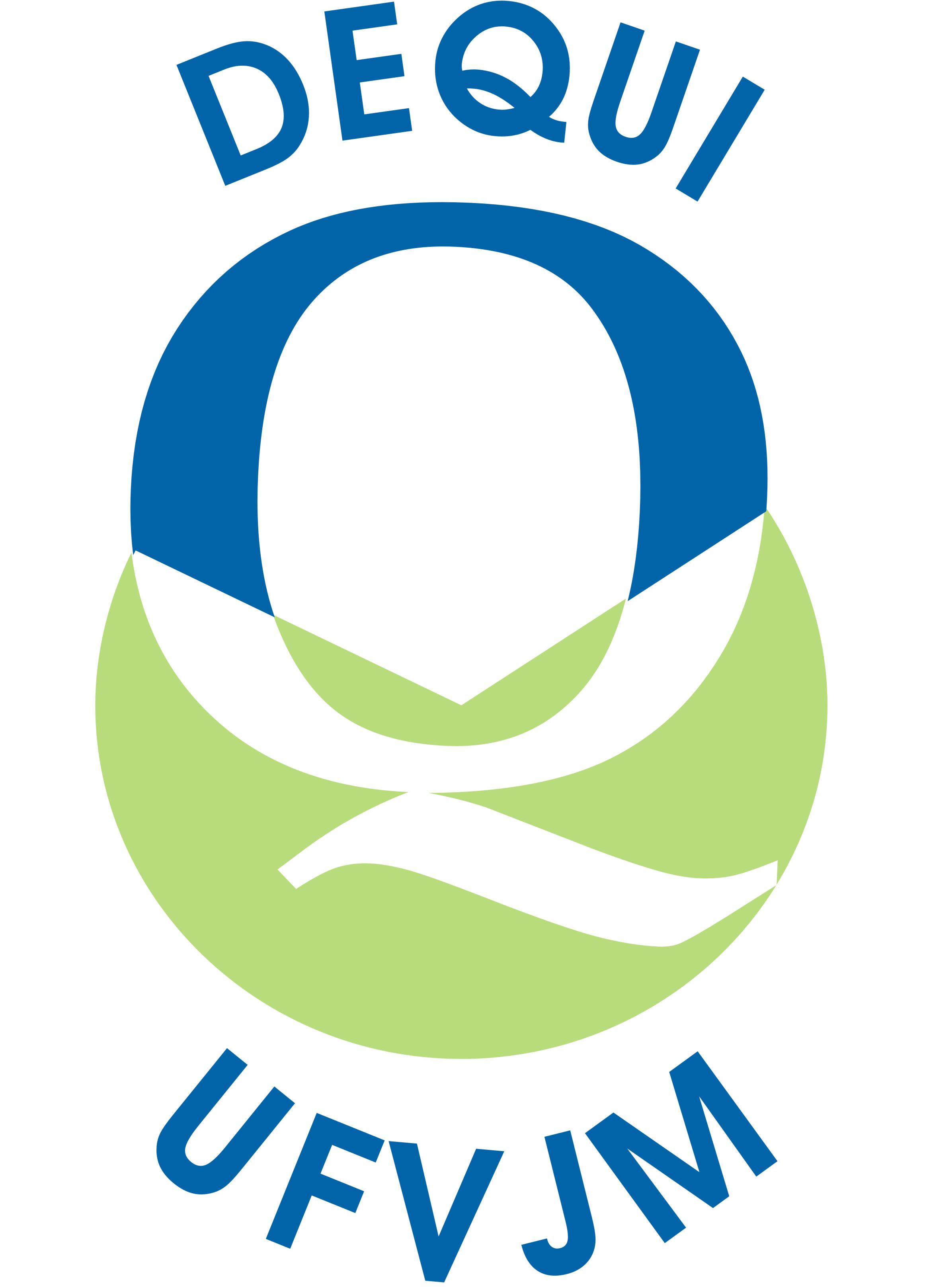 